Contexte professionnelAu cours des semaines précédentes, la société a connu plusieurs incidents de paiement. Ils n’ont pas eu de conséquences dommageables, mais il est apparu que le suivi des encaissements et des décaissements n’était pas satisfaisant. M. Waits souhaite améliorer cette situation.Il vous remet un tableau récapitulatif des factures envoyées et reçues au cours du mois de juin qui s’achève (document). Travail à faireComplétez le planning budgétaire des encaissements de décaissements hebdomadaires de la société pour les 2 mois à venir (fichier source Excel à compléter). Faites par de vos remarques à M. Waits.Doc.   Factures émises et reçues sur le mois de juinFactures émises sur la périodeFactures reçues sur la périodeMission 3 – Planifier les flux de trésorerieMission 3 – Planifier les flux de trésorerieMission 3 – Planifier les flux de trésorerie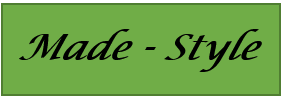 Durée : 50’ou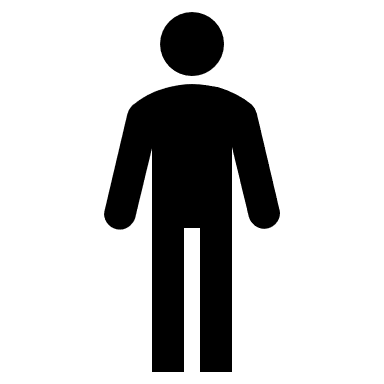 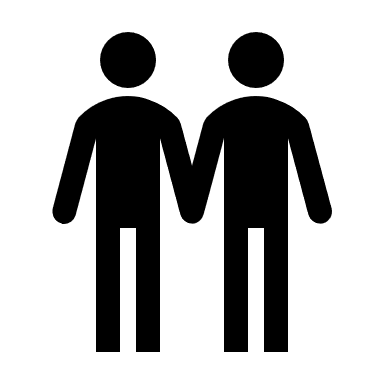 Source | Source ExcelSource | Source ExcelFacture n° : 06-402Client : Belizair SADate facture : 01/06Montant TTC : 833,45 €Échéance : 10 joursFacture n° : 06-403Client : Hebert FringueDate facture : 03/06Montant TTC : 489,00 €Échéance : 10 joursFacture n° : 06-404Client : InStyleDate facture : 05/06Montant TTC : 1 245,20 €Échéance : 30 jours fin de moisFacture n° : 06-405Client : StafforDate facture : 08/06Montant TTC : 3 832,12 €Échéance : fin de moisFacture n° : 06-406Client : JermierDate facture : 09/06Montant TTC : 2 643,20 €Échéance : 30 joursFacture n° : 06-406Client : BourdonDate facture : 15/06Montant TTC : 4 232,00 €Échéance : 30 joursFacture n° : 06-408Client : SeranDate facture : 20/06Montant TTC : 839,78 €Échéance : 15 joursFacture n° : 06-409Client : JermierDate facture : 23/06Montant TTC : 310,45 €Échéance : 30 joursFacture n° : 06-410Client : Belizair SADate facture : 27/06Montant TTC : 2400,00 €Échéance : 10 joursFacture n° : 4257Fournisseur : Info PlusDate facture : 02/06Montant TTC : 2 420,33 €Échéance : fin de moisFacture n° : 20-785Fournisseur : Laine et soieDate facture : 04/06Montant TTC : 1 498,33 €Échéance : 10 jours Facture n° : C2856Fournisseur : Estrivel SADate facture : 10/06Montant TTC : 2 523,45 €Échéance : 30 joursFacture n° : FA-6748Fournisseur : DuretDate facture : 12/06Montant TTC : 2 687,19 €Échéance : 15 joursFacture n° : 20-790Fournisseur : Laine et soieDate facture : 19/06Montant TTC : 1 687,71 €Échéance : 10 joursFacture n° : F7368Fournisseur : Faceling SADate facture : 24/06Montant TTC : 1 432,45 €Échéance : 30 jours fin de mois